Pupil Premium 2013-2014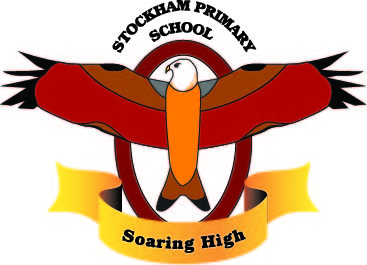 The Pupil Premium, which is additional to main school funding, is allocated to schools to support the learning of children from low income families who are known to be eligible for free school meals (FSM) in both mainstream and non-mainstream settings, to children who have been looked after in the care of the Local Authority for more than six months and to children whose parents are currently serving in the armed forces.Schools are able to choose how best to spend the Pupil Premium. We are held accountable for how we have used the additional funding to support pupils from low income families.  At Stockham School:-We ensure that teaching and learning opportunities meet the needs of all of   the pupils.In making provision for socially disadvantaged pupils, we recognise that not all pupils who received free school meals will be socially disadvantaged.We also recognise that not all pupils who are socially disadvantaged are registered or qualify for free school meals. We reserve the right to allocate the Pupil Premium funding to support any pupil or groups of pupils the school has legitimately identified as being socially disadvantaged.Pupil Premium funding will be allocated following a needs analysis which will identify priority classes, groups or individuals. Limited funding and resources means that not all children receiving free school meals will be in receipt of pupil premium interventions at one time.Use of Pupil Premium September 2013-July 2014In 2013 the level of premium is £1300 per pupil known to be eligible for FSM and those in care and £300 for those children whose parents serve in the armed forces.  Additional funding is received for LAC children and adoptive care.Last year we received £30,000 for Pupil Premium. Funding was used for:-Breakfast club1:1 tuition in Reading, Writing and MathsForces/services themed story booksStaff trainingPhonics resourcesAdditional maths resources such as numiconSEN Sandwell testsAdditional TA support in Year 6Trips and experiencesPositive people and Talk to Draw groups (TA time)Home school link worker (1/2 a day weekly)Arch reading support in Year 2 (2 x a week)Project X code trainingClear skies therapy play busAdditional lunch supervision to support behaviourImpact:Breakfast club significantly reduced late arrivals, and improved attendanceYear 6 PP children made excellent progress from KS1-2. Some children made 3 whole levels progress.PP children across the school on average made good progress in all subjects (5.1 average point score progress last year)Services children well supported in school by a range of resources and themed daysPhonics score of 76% pass rate in line with national averageReading attainment is significantly above both Local and national scoresImproved behaviour at lunchtime enabling children to settle down to work quicklyChildren feel valued and supported in emotional well-being groups, questionnaires indicates improved confidence and happiness.Stockham School Pupil Premium Totals 2014/15This year we intend to use the money for:Additional Numbers count teacher intervention groupsOutreach from Fitzwaryn for communication and languageBreakfast club1:1 tuition (TA supported)Arch readerPlay busAdditional TA time to support PP SEN groups in Year 6Trips and experiencesContinued lunchtime behaviour supportChildren Eligible for  Free School Meals now or at any time in last 6 years.Children Looked After (continuously for more than 6 months)Children from Service familiesTotalNo. of eligible pupils27 (21+6)01845Pupil premium funding received  £ 24,30005,40029,900ActualJan 13 census info -£30,000 as we had top upTotal attracting PPGFSMEver 6Service ChildrenTotal Funding 2014-15Total392261147,300